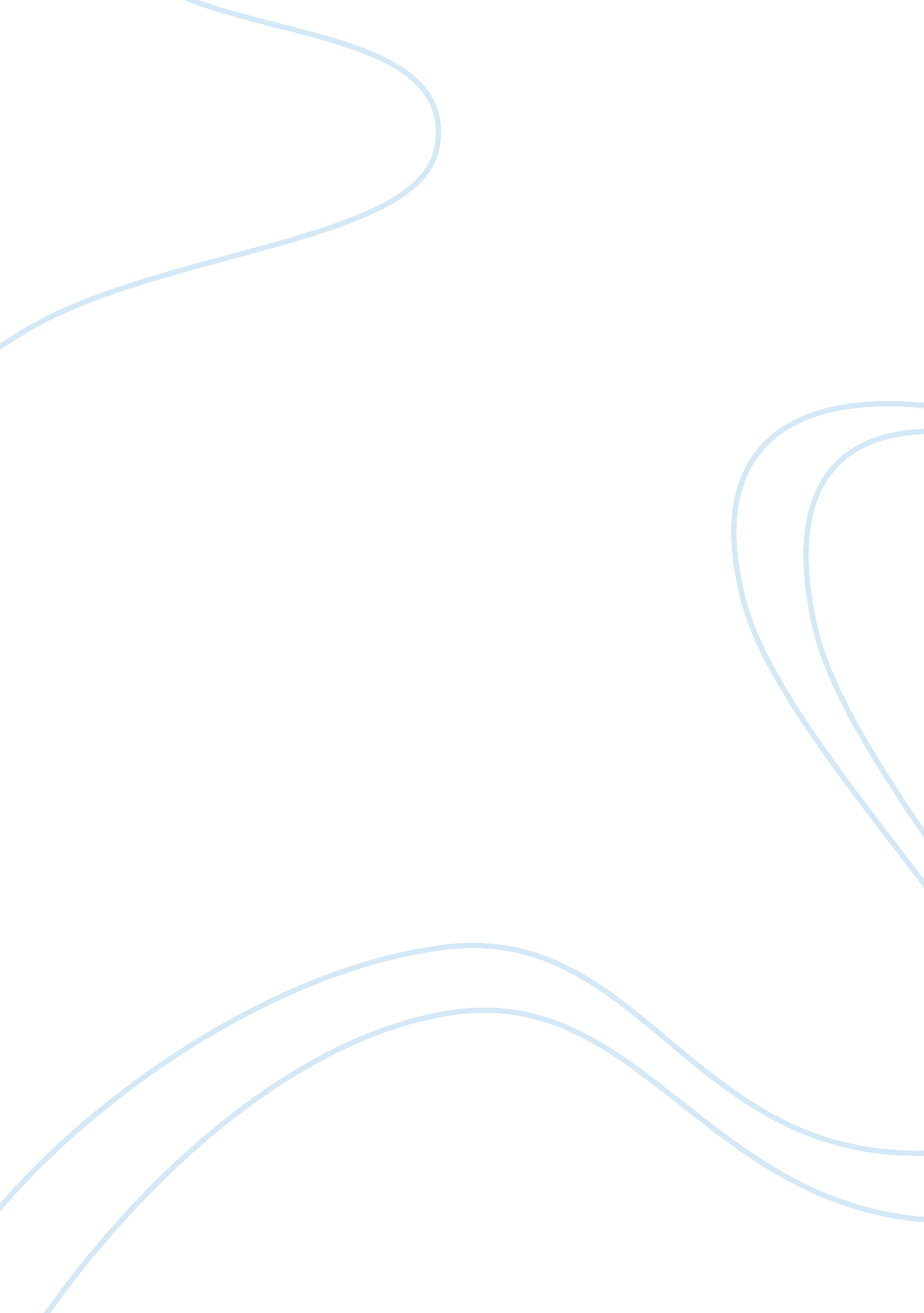 Climate refugesLinguistics, English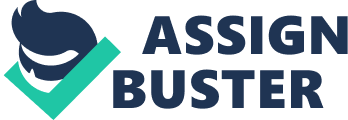 Climate Refugees Up until the time that I came to view the movie “ Climate Refugees”, I never thought of the problem of climate change as one that has been causing the calamities around the world and the seemingly massive migration of the people from the affected countries to other places around the world. In effect, I believed that climate change was simply all about the melting icebergs and the hole in the ozone layer, nothing more. But this movie changed all that for me. 
The documentary showed me the symbiotic relationship of the countries and how a massive change must be put into effect in order to help these countries recover from the disasters that they encounter without harming their neighboring nations. After all, when people lose their homes and source of livelihood, they are left with no other choice but to move to other places in order to seek a solution to their problems. However, climate refugees are making the problem worse by taxing the resources of other nations. Therefore, climate change is no longer a scientific problem but a social and political one. 
The movie has shown me that climate change poses multiple problems for all of us, regardless of whether we are climate refugees or not. The reality of the situation is that we are all affected by what happens in other countries and the solution to the problem does not lie in the handouts that international organizations give. Rather, the solution can be found by working together towards a common goal, that of eradicating climate change. 
Although science will be at the forefront of the issue, the solution to the problem has to come from various sectors of society. Unless those solutions come, and come fast enough, the next Hollywood disaster film will be all about climate refugees from around the world. 